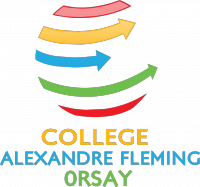       10-12 rue Fleming                    BP 6  91401 ORSAY CEDEX         01 69 28 68 80NOM							Prénom.Classe							Date de NaissanceNom et adresse des Parents…………………………………………………………………………………………………………………………………………………………………………………………………………………………………………………………………………………………………………………………..…………………………………………………………………………………………………………………………………………………………………………………….. N° Tél. du Domicile : Tél lieu de travail  du Père:				Portable :Tél lieu de travail de la mère : 				Portable :N° de Sécurité sociale du père - de la mère : ...........................................................................................................Nom de l'Assurance :…………………………………………………………………………..                N° de Police : ......................................……..Dates des dernières vaccinations :     DTP :  ……………………………………….  	BCG :………………………………….…..                  Test tuberculinique :     …………………………………………..…Joindre la photocopie des pages vaccinations du carnet de santé    -Allergies et traitements :................................….........................…………………………………………………………………………………………..Régimes  alimentaires  particuliers :………………………………………………………………………..………………………………………………………..Le cas échéant, joindre une photocopie de l’ordonnance –Autres :………………………………………………………………………………………………………………………………………………………………………………….Je suis assuré "tant pour les dommages dont mon enfant serait l'auteur (responsabilité civile) que pour ceux qu'il pourrait subir (assurance individuelle - accidents corporels).Le règlement du Collège reste en vigueur							Fait à............................ le .......................							Signature des Parents :FORMULAIRE MEDICAL